Potraviny v domácnosti – PLDoplň vetu:V domácnosti skladujeme potraviny v ............................, ..............................., ............................., ............................Rozdeľ potraviny podľa toho, kde ich môžeme skladovať : fazuľa, maslo, múka, mak, vajíčka, cibuľa, chlieb, olej, banány, mlieko, jogurt, zemiaky, rybičky v konzerve, paprika, ocot, koreniny, paradajky, orechy, pečené kura, nanuky, ovocná šťava.špajza(komora) – chladnička – mraznička – pivnica - Mraznička slúži na dlhodobejšie uskladnenie potravín. Zisti na internete ako dlho v nej môžeme skladovať rôzne druhy potravín.mäso –  hydina	        bravčové	        hovädzie	pečivo – ovocie – ryby –  4. Spôsoby uskladnenia : SušenieKvasenieSolenie a cukrenieChladenieTepelne sterilizovanéPasterizácia Chemické konzervovanieVákuové balenieSkúste aj obdobie od kedy sa používajú : 800 000 p.n.l. , 8 000 p.n.l. , 6 stor. p.n.l. ,  1 stor. p.n.l. ,  	19. storočie, polovica 19. storočia , polovica 20. storočia , koncom  20. Storočia, Zázraky medicíny 9 / 2017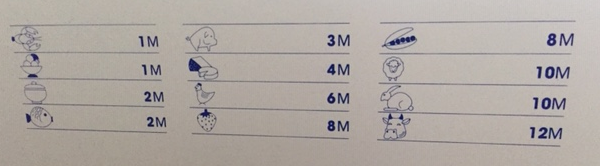 